Образец оформления титульного слайда презентации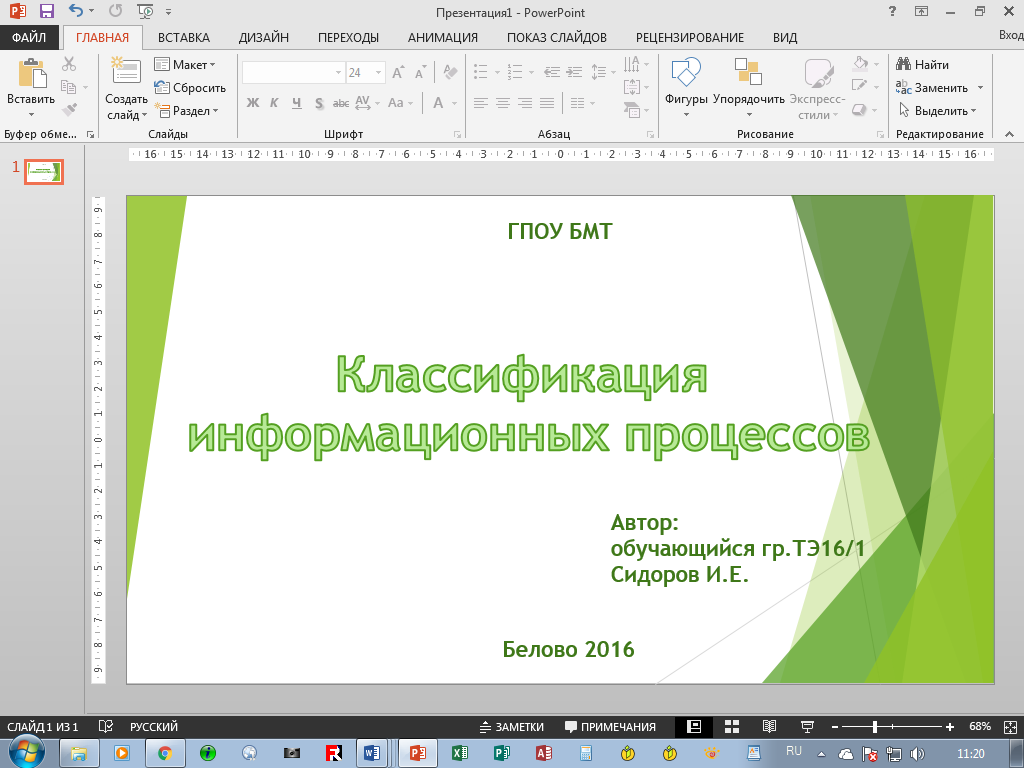 